 Year 6 – PSHE – Spring two Year 6 – PSHE – Spring two Year 6 – PSHE – Spring two Year 6 – PSHE – Spring twoWhat should I already know?What am I going to learn in this unit?Vocabulary I need to knowVocabulary I need to knowRelationships:I can explain the link between values and behaviour and how to be a positive role model. I can identify how to discuss issues respectfully. Living in the wider world:I can explain what freedom means within the wider community. I can identify rights that allow me to have freedom. I can explain what a reliable media source is. I can explain how to evaluate a range of media sources. Health and wellbeing: I can identify the risks and effects of different drugsI can identify the laws relating to drugs common to everyday life and illegal drugs. I can explain why people choose to use or not use drugs, including nicotine, alcohol and medicines as well as illegal drugs. I can explain how to seek support about concerns with drug use. Relationships:I can explain how to listen to and respect other points of view I can explain how to constructively challenge points of view they disagree with Living in the wider world:I can explain what an age restriction is and why they are important. I can explain why something may have an age restriction. I can identify what influences decisions about money. I can explain how having or not having money can impact on a person’s mental health. Health and wellbeing: I can identify the risks and effects of different drugsI can identify the laws relating to drugs common to everyday life and illegal drugs. I can explain why people choose to use or not use drugs, including nicotine, alcohol and medicines as well as illegal drugs. I can explain how to seek support about concerns with drug use. Constructive    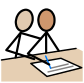 Something which is intended to help someone or improve something. Relationships:I can explain the link between values and behaviour and how to be a positive role model. I can identify how to discuss issues respectfully. Living in the wider world:I can explain what freedom means within the wider community. I can identify rights that allow me to have freedom. I can explain what a reliable media source is. I can explain how to evaluate a range of media sources. Health and wellbeing: I can identify the risks and effects of different drugsI can identify the laws relating to drugs common to everyday life and illegal drugs. I can explain why people choose to use or not use drugs, including nicotine, alcohol and medicines as well as illegal drugs. I can explain how to seek support about concerns with drug use. Relationships:I can explain how to listen to and respect other points of view I can explain how to constructively challenge points of view they disagree with Living in the wider world:I can explain what an age restriction is and why they are important. I can explain why something may have an age restriction. I can identify what influences decisions about money. I can explain how having or not having money can impact on a person’s mental health. Health and wellbeing: I can identify the risks and effects of different drugsI can identify the laws relating to drugs common to everyday life and illegal drugs. I can explain why people choose to use or not use drugs, including nicotine, alcohol and medicines as well as illegal drugs. I can explain how to seek support about concerns with drug use. Respect  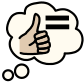 The regard of the feelings, wishes or rights of others.Relationships:I can explain the link between values and behaviour and how to be a positive role model. I can identify how to discuss issues respectfully. Living in the wider world:I can explain what freedom means within the wider community. I can identify rights that allow me to have freedom. I can explain what a reliable media source is. I can explain how to evaluate a range of media sources. Health and wellbeing: I can identify the risks and effects of different drugsI can identify the laws relating to drugs common to everyday life and illegal drugs. I can explain why people choose to use or not use drugs, including nicotine, alcohol and medicines as well as illegal drugs. I can explain how to seek support about concerns with drug use. Relationships:I can explain how to listen to and respect other points of view I can explain how to constructively challenge points of view they disagree with Living in the wider world:I can explain what an age restriction is and why they are important. I can explain why something may have an age restriction. I can identify what influences decisions about money. I can explain how having or not having money can impact on a person’s mental health. Health and wellbeing: I can identify the risks and effects of different drugsI can identify the laws relating to drugs common to everyday life and illegal drugs. I can explain why people choose to use or not use drugs, including nicotine, alcohol and medicines as well as illegal drugs. I can explain how to seek support about concerns with drug use. Influence  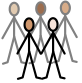 Having an effect on the character or behaviour of someone. Relationships:I can explain the link between values and behaviour and how to be a positive role model. I can identify how to discuss issues respectfully. Living in the wider world:I can explain what freedom means within the wider community. I can identify rights that allow me to have freedom. I can explain what a reliable media source is. I can explain how to evaluate a range of media sources. Health and wellbeing: I can identify the risks and effects of different drugsI can identify the laws relating to drugs common to everyday life and illegal drugs. I can explain why people choose to use or not use drugs, including nicotine, alcohol and medicines as well as illegal drugs. I can explain how to seek support about concerns with drug use. Relationships:I can explain how to listen to and respect other points of view I can explain how to constructively challenge points of view they disagree with Living in the wider world:I can explain what an age restriction is and why they are important. I can explain why something may have an age restriction. I can identify what influences decisions about money. I can explain how having or not having money can impact on a person’s mental health. Health and wellbeing: I can identify the risks and effects of different drugsI can identify the laws relating to drugs common to everyday life and illegal drugs. I can explain why people choose to use or not use drugs, including nicotine, alcohol and medicines as well as illegal drugs. I can explain how to seek support about concerns with drug use. Media source  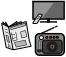 A resource that supports the means of mass communication.Relationships:I can explain the link between values and behaviour and how to be a positive role model. I can identify how to discuss issues respectfully. Living in the wider world:I can explain what freedom means within the wider community. I can identify rights that allow me to have freedom. I can explain what a reliable media source is. I can explain how to evaluate a range of media sources. Health and wellbeing: I can identify the risks and effects of different drugsI can identify the laws relating to drugs common to everyday life and illegal drugs. I can explain why people choose to use or not use drugs, including nicotine, alcohol and medicines as well as illegal drugs. I can explain how to seek support about concerns with drug use. Relationships:I can explain how to listen to and respect other points of view I can explain how to constructively challenge points of view they disagree with Living in the wider world:I can explain what an age restriction is and why they are important. I can explain why something may have an age restriction. I can identify what influences decisions about money. I can explain how having or not having money can impact on a person’s mental health. Health and wellbeing: I can identify the risks and effects of different drugsI can identify the laws relating to drugs common to everyday life and illegal drugs. I can explain why people choose to use or not use drugs, including nicotine, alcohol and medicines as well as illegal drugs. I can explain how to seek support about concerns with drug use. Reliable   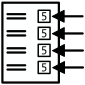 Trustworthy.Relationships:I can explain the link between values and behaviour and how to be a positive role model. I can identify how to discuss issues respectfully. Living in the wider world:I can explain what freedom means within the wider community. I can identify rights that allow me to have freedom. I can explain what a reliable media source is. I can explain how to evaluate a range of media sources. Health and wellbeing: I can identify the risks and effects of different drugsI can identify the laws relating to drugs common to everyday life and illegal drugs. I can explain why people choose to use or not use drugs, including nicotine, alcohol and medicines as well as illegal drugs. I can explain how to seek support about concerns with drug use. Relationships:I can explain how to listen to and respect other points of view I can explain how to constructively challenge points of view they disagree with Living in the wider world:I can explain what an age restriction is and why they are important. I can explain why something may have an age restriction. I can identify what influences decisions about money. I can explain how having or not having money can impact on a person’s mental health. Health and wellbeing: I can identify the risks and effects of different drugsI can identify the laws relating to drugs common to everyday life and illegal drugs. I can explain why people choose to use or not use drugs, including nicotine, alcohol and medicines as well as illegal drugs. I can explain how to seek support about concerns with drug use. Drugs  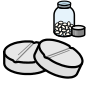 A substance that changes the way a person's body works. Relationships:I can explain the link between values and behaviour and how to be a positive role model. I can identify how to discuss issues respectfully. Living in the wider world:I can explain what freedom means within the wider community. I can identify rights that allow me to have freedom. I can explain what a reliable media source is. I can explain how to evaluate a range of media sources. Health and wellbeing: I can identify the risks and effects of different drugsI can identify the laws relating to drugs common to everyday life and illegal drugs. I can explain why people choose to use or not use drugs, including nicotine, alcohol and medicines as well as illegal drugs. I can explain how to seek support about concerns with drug use. Relationships:I can explain how to listen to and respect other points of view I can explain how to constructively challenge points of view they disagree with Living in the wider world:I can explain what an age restriction is and why they are important. I can explain why something may have an age restriction. I can identify what influences decisions about money. I can explain how having or not having money can impact on a person’s mental health. Health and wellbeing: I can identify the risks and effects of different drugsI can identify the laws relating to drugs common to everyday life and illegal drugs. I can explain why people choose to use or not use drugs, including nicotine, alcohol and medicines as well as illegal drugs. I can explain how to seek support about concerns with drug use. Medicine   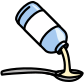 A substance used to treat or help with symptoms. 